К 60-летию Великой Победы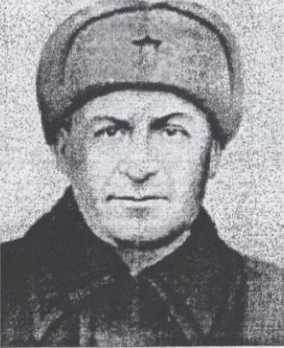     Имя его известно...Прошла война, прошла,                        страда,  Но боль взывает к Людям: Давайте. люди, никогда Об этом не забудем!Пусть память верную о ней Хранят, об этой муке,И дети нынешних детей,И наших внуков внуки.                           А. Твардовский.Память... Что такое паша память? Даль писал в своем словаре, что это способность помнить, не забывая прошлого, и тут же добавлял, что это не просто способность помнить, но свойство души - хранить сознание о былом, хранить ту тонкую пеночку, что идет от человека к человеку.Так пришла она и ко мне. Память... Пришла цветами у обелисков павшим солдатам, Вечным огнем, горящим в их честь ,фронтовыми фотографиями.Вот она - передо мной, в простенькой рамочке, уже пожелтевшая фотография, но по- прежнему дорогая моему сердцу. Обаятельное, открытое лицо, густые, черные вразлет брови, темные, немного печальные глаза. На фотографии изображен Золоев Андрей Хадзиевич, мой прадедушка, боец Красной Армии. Я всматриваюсь в родное лицо и словно слышу: «Ну, здравствуй, Кристина! Как живется тебе на земле, защищая которую я пролил кровь свою, не щадя жизни. Счастлива ли ты, Кристина?» Что я скажу ему в ответ? Наверное, расскажу о Бесланской трагедии, унесшей сотни человеческих жизней, о том. как страшно стало ходить мне с одноклассниками в любимую школу. Но нет! Я не стану огорчать Андрея Хадзиевича, ведь не о такой доле для своих внуков мечтали они, погибшие за свободу и счастье Родины.Я. конечно, никогда не видела своего прадедушку, но горжусь им.Герой Советского Союза, не водрузил, к сожалению. Знамя Победы над рейхстагом. Андрей Хадзиевич - простой солдат, мужественный человек, всем сердцем преданный Родине.Он родился в 1898 г. в с. Христиановском, в семье бедного горца. Его отец Хадзи за революционную работу был осужден в 1905 г. и сослан в Сибирь на четыре года. В 1911 г. семья Золоевых была переселена в с. Ахсарисар. Совсем молодым, в 19 лет, то есть в 1917 г., Андрей стал партизаном и участником боев против белых в Кабарде и Дигории. В моем родном юроде Дигоре в мемориальном Доме- музее им. Г. А. Цаголова хранится память об Андрее Золоеве как о красном партизане, активном участнике борьбы с белогвардейскими войсками генералов Деникина и Шкуро, оккупировавшими Терскую область, то есть Северную Осетию.В двадцать лет Андрей женился на Вере Дзилиховой - молодой, скромной, тихой девушке из Алагира. И здесь родились у Андрея и Веры лети: три сына и две дочери. Старшему сыну было 11 лет, когда началась Великая Отечественная.Война... Она подкралась тихим летним утром, когда над полем беспечно пел жаворонок и говорливый Урсдон еще ничего нс знал о великой беде.В Дигорском районном военном комиссариате начался призыв граждан, способных держась в руках оружие. Ушел на фронт и 43-летний Андрей Хадзиевич Золоев.Фашисты хотели закабалить нас и отнять все: и нашу речку Урсдон, и наше безоблачное голубое небо, и наши горы... Враг быстро продвигался по нашей земле.Андрей Хадзиевич - на ленинградском фронте. Первое время от него приходили письма. Они были предельно лаконичны: «Жив. Каждый лень бои. А фашисты идут и идут. Словно злобные хищники, рычат озверевшие тапки. Вера, береги детей и себя». «Враг жесток, но мы стараемся держать оборону. Не отдадим ни пяди родной земли». И вдруг связь с Андреем Хадзиевичем прервалась.15 декабря 1942 г. пришло извещение, где крупным почерком было написано: «Золоев Андрей Хадзиевич пропал без вести в сентябре 1942 г. в районе деревни Вороново Ленинградской области». Подписано оно было командиром части №150 майором Коряшным и начальником штаба старшим лейтенантом Щербаковым.Эти страшные слова - «без вести пропал»... Выплакано морс слез, но надежда продолжала жить, слабая-слаб ая надежда. А вдруг! Ведь случается же чудо! Ждала любимая, ждали детишки. Но такое бывает, наверное, только в кино. А в жизни:По мне три разя панихиды пели,Но трижды я из мертвых восставал.Знать, душу, чтоб держалась крепче в теле.    Всевышний мне гвоздями прибивал.И день придет. Пропавшие без вести,На пир земной сойдясь со всех сторон,Как равные, осушат чашу местиНа близкой тризне вражьих похорон!И «осушили»! Отгремели последние залпы орудий. Знамя Великой Победы взвилось над фашистским логовом в Берлине, а вражеские - низвержены к подножию Кремлевского Мавзолея.Победа... Ее ковали все вместе: и те, чью грудь украшали боевые награды, и те, чьи имена стали известны всей стране, и те, кто без вести пропал. Это о них писал Сергей Орлов:Каждый год в честь вас гремит салют,Тени гаснут, облака цветут.В небе пламя плещется костраВити, Коли,. Саши и Петра.«И моего славного дедушки Андрея», - тихо добавляю я.Прошло время. И живым надо жить. Так хотели  они, сложившие головы за наше будущее. У детей Андрея появились дети, а теперь уже и внуки. И вдруг летом 12 июля 2004 г. в сельский Совет селения Мостиздах пришло сообщение из Санкт-Петербурга от командира поискового отряда «Беркут»: «В ходе поисковых работ, проводимых в районе урочища Вороново - гора Пушечная Кировского района Ленинградской	области	*поисковым отрядом «Беркут»(г. Никольское) были найдены останки погибшего воина. При нем был обнаружен смертный медальон. В медальоне удалось прочесть следующие записи: «Золоев Андрей Харитонович, 1898 г. р., красноармеец. Уроженец Северо-Осетинской АССР Дигорского района, деревня Мостиздах. Золоевой Вере. Мобилизован Ангорским РВк». Останки воина захоронены вместе с останками его боевых товарищей на воинском мемориале «Синявские высоты» Кировского	районаЛенинградской области».	4Командир «Беркута» просил разыскать родственников погибшего Андрея Хадзиевича. Еще через месяц были присланы нам его личные вещи и справка о том, что «боец Красной Армии Золоев Андрей Хадзиевич, 1898 г. р., находясь на фронтах Великой Отечественной войны, погиб в сентябре 1942 г. Похоронен в районе урочища Вороново - гора Пушечная Кировского	районаЛенинградской области».Память о войне... В пас, совсем еще юных мальчишках и девчонках, живет она особо и постоянно, хотя многие считают нас легкомысленными и пустыми. Но это, я уверена, не так. Потому что нельзя, чтобы у таких праведных людей, как мой славный прадедушка Андрей Хадзиевич Золоев, были никчемные внуки и правнуки. Нить памяти жива, и она должна быть крепка.Я не напрасно беспокоюсь, Чтоб не забылась та война: Ведь эта память - наша совесть.Она, как силы, нам нужна.Правнучка Кристина Хадаева, г. Дигора 2005 год.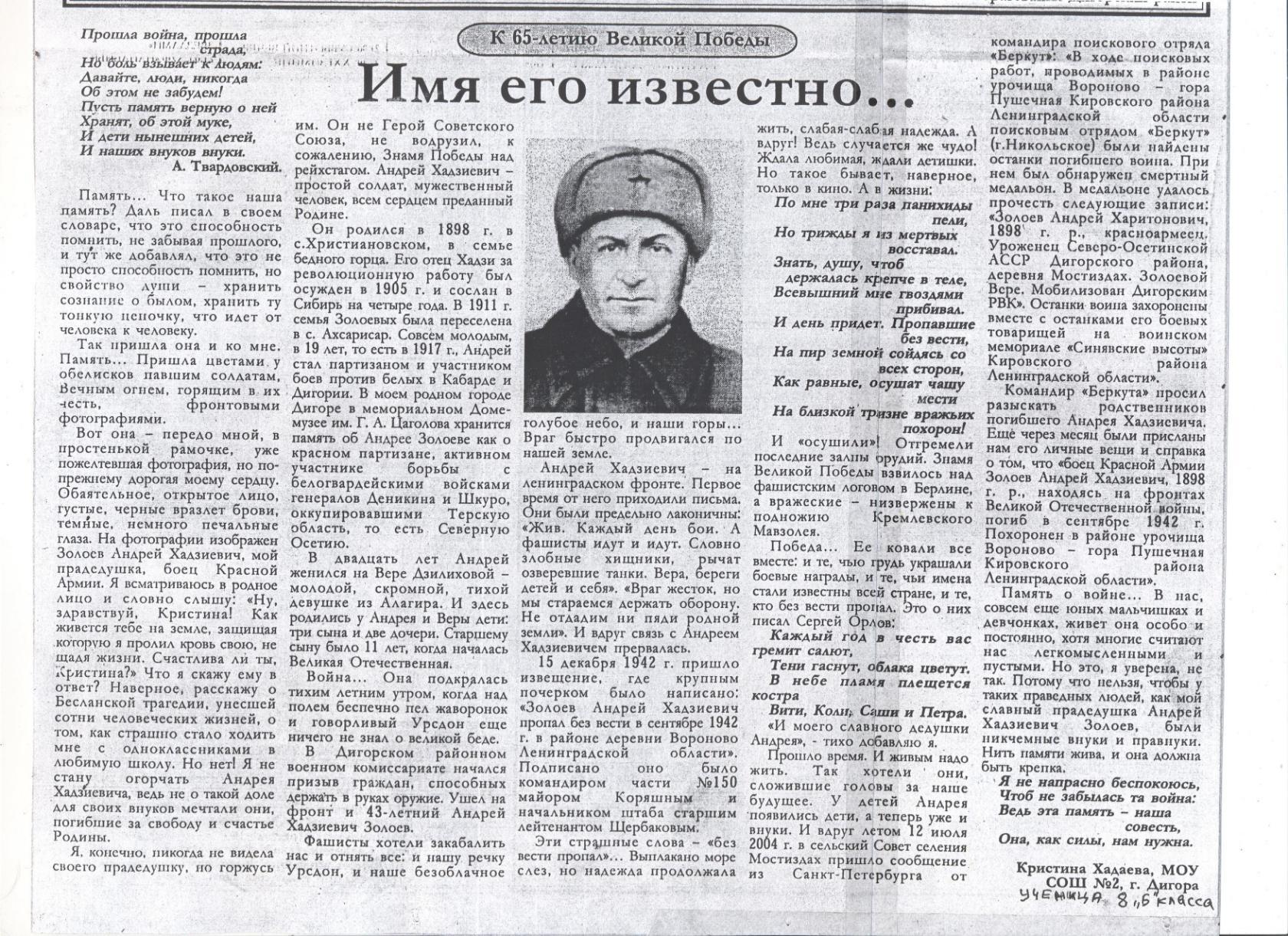 